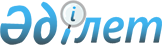 Об утверждении периодичности обновления картографической продукции, создаваемой за счет бюджетных средствПриказ Министра цифрового развития, инноваций и аэрокосмической промышленности Республики Казахстан от 28 февраля 2023 года № 67/НҚ. Зарегистрирован в Министерстве юстиции Республики Казахстан 2 марта 2023 года № 32009
      В соответствии с подпунктом 15) статьи 13 Закона Республики Казахстан от 21 декабря 2022 года "О геодезии, картографии и пространственных данных" ПРИКАЗЫВАЮ:
      1. Утвердить прилагаемую периодичность обновления картографической продукции, создаваемой за счет бюджетных средств.
      2. Признать утратившим силу приказ исполняющего обязанности Министра цифрового развития, инноваций и аэрокосмической промышленности Республики Казахстан от 27 января 2020 года № 33/НҚ "Об утверждении периодичности обновления картографической продукции, создаваемой за счет бюджетных средств" (зарегистрирован в Реестре государственной регистрации нормативных правовых актов за № 19939).
      3. Комитету геодезии и картографии Министерства цифрового развития, инноваций и аэрокосмической промышленности Республики Казахстан в установленном законодательством порядке обеспечить:
      1) государственную регистрацию настоящего приказа в Министерстве юстиции Республики Казахстан;
      2) размещение настоящего приказа на интернет-ресурсе Министерства цифрового развития, инноваций и аэрокосмической промышленности Республики Казахстан после его официального опубликования;
      3) в течение десяти рабочих дней после государственной регистрации настоящего приказа представление в Юридический департамент Министерства цифрового развития, инноваций и аэрокосмической промышленности Республики Казахстан сведений об исполнении мероприятий, предусмотренных подпунктами 1) и 2) настоящего пункта.
      4. Контроль за исполнением настоящего приказа возложить на курирующего вице-министра цифрового развития, инноваций и аэрокосмической промышленности Республики Казахстан.
      5. Настоящий приказ вводится в действие по истечении десяти календарных дней после дня его первого официального опубликования.
      "СОГЛАСОВАН"Министерство сельского хозяйстваРеспублики Казахстан
      "СОГЛАСОВАН"Министерство финансовРеспублики Казахстан
      "СОГЛАСОВАН"Министерство обороныРеспублики Казахстан
      "СОГЛАСОВАН"Комитет национальной безопасностиРеспублики Казахстан
      "СОГЛАСОВАН"Министерство национальной экономикиРеспублики Казахстан Периодичность обновления картографической продукции, создаваемой за счет бюджетных средств
      Примечание:В случае необходимости период обновления картографической продукции сокращается либо увеличивается исходя из потребностей экономики Республики Казахстан, комплексного развития отдельных территории, национальной безопасности, укрепления обороноспособности и степени изменения местности.*С целью поддержания морских навигационных карт на уровне современности и приведения в состояние действительной обстановки срок их обновления сокращается в следующих случаях:1) при наличии современных и достоверных обновлений (изменений и корректуры по результатам проведенных в соответствии с инструкцией гидрографических работ), которые значительно влияют на безопасность мореплавания и меняют навигационную обстановку в районе картографирования;2) при наличии 75 и более обновлений (корректурных изменений) с координатами, имеющими постоянный и достоверный характер;3) необходимости внесения исправлений, связанных с изменением **геодезической основы карты;4) при необходимости исправлений на площади карты, превышающей площадь трех вклеек (площадью 15×25 сантиметров каждая);5) при израсходовании предыдущих тиражей и необходимости их пополнения.**Геодезическая основа карты – совокупность геодезических данных, необходимых для создания карты. К ним относят определенную систему координат и определение в этой системе координаты опорных пунктов. Геодезическая основа определяет переход от физической поверхности Земли к условной математической поверхности (поверхности эллипсоида) и обеспечивает правильное положение изображаемых на карте географических объектов соответственно по их широте, долготе и высоте. К геодезической основе относятся опорные пункты, закрепленные на местности точки, положение которых на земной поверхности или на условной математической поверхности (поверхности эллипсоида) определено при помощи координат.
					© 2012. РГП на ПХВ «Институт законодательства и правовой информации Республики Казахстан» Министерства юстиции Республики Казахстан
				
      Министр цифрового развития, инновацийи аэрокосмической промышленностиРеспублики Казахстан

Б. Мусин
Утвержден приказом
Министра цифрового развития,
инноваций и аэрокосмической
промышленности
Республики Казахстан
от 28 февраля 2023 года № 67/НҚ
Территории
Периоды обновления, лет
Периоды обновления, лет
Периоды обновления, лет
Территории
государственных топографических планов масштабов:1:2 0001:5 000
государственных топографических карт масштабов:1:10 0001:25 0001:50 0001:100 0001:200 0001:500 0001:1 000 000
*морских навигационных карт масштабов:1:10 0001:25 0001:50 0001:100 0001:200 0001:750 000
Территории и населенные пункты со значительными изменениями местности (города республиканского и областного значения) и территории для их перспективного развития и застройки, промышленные объекты, разработки полезных ископаемых
4–6 лет
6–10 лет
Территории и населенные пункты с менее значительными изменениями местности (города районного значения, поселки, села) и территории для их перспективного развития и застройки, промышленные объекты, разработки полезных ископаемых
7–10 лет
10–15 лет
Водная акватория казахстанского сектора Каспийского моря и прилегающие к ней участки суши
15 лет
Прочие территории
до 20 лет